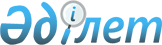 2023-2025 жылдарға арналған Мүткенов ауылдық округінің бюджеті туралыПавлодар облысы Ақтоғай аудандық мәслихатының 2022 жылғы 28 желтоқсандағы № 151/31 шешімі.
      Ескерту. 01.01.2023 бастап қолданысқа енгізіледі - осы шешімнің 3-тармағымен.
      Қазақстан Республикасының Бюджет кодексінің 75-бабы 2-тармағына, Қазақстан Республикасының "Қазақстан Республикасындағы жергілікті мемлекеттік басқару және өзін-өзі басқару туралы" Заңының 6-бабы 1-тармағының 1) - тармақшасына сәйкес, Ақтоғай аудандық мәслихаты ШЕШТІ:
      1. 2023-2025 жылдарға арналған Мүткенов ауылдық округінің бюджеті тиісінше 1, 2 және 3 - қосымшаларға сәйкес, соның ішінде 2022 жылға арналған келесі көлемдерде бекітілсін:
      1) кірістер - 76865 мың теңге, соның ішінде:
      салықтық түсімдер - 3044 мың теңге;
      трансферттер түсімі - 73821 мың теңге;
      2) шығындар - 77945 мың теңге;
      3) таза бюджеттік кредиттеу - 0;
      4) қаржы активтерімен операциялар бойынша сальдо - 0;
      5) бюджет тапшылығы (профициті) - -1080 мың теңге;
      6) бюджет тапшылығын қаржыландыру (профицитін пайдалану) - 1080 мың теңге.
      Ескерту. 1-тармақ жаңа редакцияда – Павлодар облысы Ақтоғай аудандық мәслихатының 21.11.2023 № 77/11 (01.01.2023 бастап қолданысқа енгізіледі) шешімімен.


      2. Осы шешімнің орындалуын бақылау Ақтоғай аудандық мәслихаттың бюджеттік саясат және аумақтың экономикалық дамуы жөніндегі тұрақты комиссиясына жүктелсін.
      3. Осы шешім 2023 жылғы 1 қаңтардан бастап қолданысқа енгізіледі. 2023 жылға арналған Мүткенов ауылдық округінің бюджеті (өзгерістермен)
      Ескерту. 1-қосымша жаңа редакцияда – Павлодар облысы Ақтоғай аудандық мәслихатының 21.11.2023 № 77/11 (01.01.2023 бастап қолданысқа енгізіледі) шешімімен. 2024 жылға арналған Мүткенов ауылдық округінің бюджеті 2025 жылға арналған Мүткенов ауылдық округінің бюджеті
					© 2012. Қазақстан Республикасы Әділет министрлігінің «Қазақстан Республикасының Заңнама және құқықтық ақпарат институты» ШЖҚ РМК
				
      Ақтоғай аудандық мәслихатының хатшысы 

Ж. Ташенев
Павлодар облысы
Ақтоғай аудандық
мәлихатының 2022 жылғы
28 желтоқсандағы № 151/31
шешіміне 1-қосымша
Санаты
Санаты
Санаты
Атауы
Сомасы
(мың
теңге)
Сыныбы
Сыныбы
Атауы
Сомасы
(мың
теңге)
Кіші сыныбы
Атауы
Сомасы
(мың
теңге)
1
2
3
4
5
1. Кірістер
76865
1
Салықтық түсімдер
3044
01
Табыс салығы
386
2
Жеке табыс салығы
386
04
Меншікке салынатын салықтар
2568
1
Мүлікке салынатын салықтар
120
3
Жер салығы
446
4
Көлік құралдарына салынатын салық
2002
05
Тауарларға, жұмыстарға және қызметтерге салынатын ішкі салықтар
90
3
Табиғи және басқа ресурстарды пайдаланғаны үшін түсетін түсімдер
90
4
Трансферттердің түсімдері
73821
02
Мемлекеттiк басқарудың жоғары тұрған органдарынан түсетiн трансферттер
73821
3
Аудандардың (облыстық маңызы бар қаланың) бюджетінен трансферттер
73821
Функционалдық топ
Функционалдық топ
Функционалдық топ
Функционалдық топ
Функционалдық топ
Сомасы
(мың
теңге)
Кіші функция
Кіші функция
Кіші функция
Кіші функция
Сомасы
(мың
теңге)
Бюджеттікбағдарламалардың
әкімшісі
Бюджеттікбағдарламалардың
әкімшісі
Бюджеттікбағдарламалардың
әкімшісі
Сомасы
(мың
теңге)
Бағдарлама
Бағдарлама
Сомасы
(мың
теңге)
Атауы
Сомасы
(мың
теңге)
1
2
3
4
5
6
2. Шығындар
77945
01
Жалпы сипаттағы мемлекеттік қызметтер
43126
1
Мемлекеттiк басқарудың жалпы функцияларын орындайтын өкiлдi, атқарушы және басқа органдар
43126
124
Аудандық маңызы бар қала, ауыл, кент, ауылдық округ әкімінің аппараты
43126
001
Аудандық маңызы бар қала, ауыл, кент, ауылдық округ әкімінің қызметін қамтамасыз ету жөніндегі қызметтер
42802
022
Мемлекеттік органның күрделі шығыстары
324
06
Әлеуметтiк көмек және әлеуметтiк қамсыздандыру
3890
2
Әлеуметтік көмек
3890
124
Аудандық маңызы бар қала, ауыл, кент, ауылдық округ әкімінің аппараты
3890
003
Мұқтаж азаматтарға үйде әлеуметтік көмек көрсету
3890
07
Тұрғынүй-коммуналдық шаруашылық
27879
3
Елді-мекендерді көркейту
27879
124
Аудандық маңызы бар қала, ауыл, кент, ауылдық округ әкімінің аппараты
27879
008
Елді мекендердегі көшелерді жарықтандыру
3611
009
Елді мекендердің санитариясын қамтамасыз ету
5200
011
Елді мекендерді абаттандыру мен көгалдандыру
19068
08
Мәдениет, спорт, туризм және ақпараттық кеңістік
350
1
Мәдениет саласындағы қызмет
350
124
Аудандық маңызы бар қала, ауыл, кент, ауылдық округ әкімінің аппараты
350
006
Жергілікті деңгейде мәдени-демалыс жұмысын қолдау
350
12
Көлік және коммуникация
2700
1
Автомобиль көлігі
2700
124
Аудандықмаңызы бар қала, ауыл, кент, ауылдық округ әкімінің аппараты
2700
013
Аудандық маңызы бар қалаларда, ауылдарда, кенттерде, ауылдық округтерде автомобиль жолдарының жұмыс істеуін қамтамасыз ету
2700
3. Таза бюджеттік кредиттеу
0
4. Қаржы активтерімен операциялар бойынша сальдо
0
1
2
3
4
5
6
5. Бюджет тапшылығы (профициті)
-1080
6. Бюджет тапшылығын қаржыландыру (профицитін пайдалану)
1080
8
Бюджет қаражаты қалдықтарының қозғалысы
1080
01
Бюджет қаражаты қалдықтары
1080
1
Бюджет қаражатының бос қалдықтары
1080
01
Бюджет қаражатының бос қалдықтары
1080Павлодар облысы
Ақтоғай аудандық
мәлихатының 2022 жылғы
28 желтоқсандағы № 151/31
шешіміне 2-қосымша
Санаты
Санаты
Санаты
Атауы
Сомасы
(мың
теңге)
Сыныбы
Сыныбы
Атауы
Сомасы
(мың
теңге)
Кіші сыныбы
Атауы
Сомасы
(мың
теңге)
1
2
3
4
5
1. Кірістер
54626
1
Салықтық түсімдер
4369
01
Табыс салығы
1605
2
Жеке табыс салығы
1605
04
Меншікке салынатын салықтар
2596
1
Мүлікке салынатын салықтар
172
3
Жер салығы
110
4
Көлік құралдарына салынатын салық
2310
5
Бірыңғай жер салығы
4
05
Тауарларға, жұмыстарға және қызметтерге салынатын ішкі салықтар
168
3
Табиғи және басқа ресурстарды пайдаланғаны үшін түсетін түсімдер
168
2
Салықтық емес түсімдер
2
06
Салықтық емес түсімдер
2
1
Жергілікті бюджетке түсетін басқа да салықтық емес түсімдер
2
4
 Трансферттердің түсімдері
50255
02
Мемлекеттiк басқарудың жоғары тұрған органдарынан түсетiн трансферттер
50255
3
Аудандардың (облыстық маңызы бар қаланың) бюджетінен трансферттер
50255
Функционалдық топ
Функционалдық топ
Функционалдық топ
Функционалдық топ
Функционалдық топ
Сомасы
(мың
теңге)
Кіші функция
Кіші функция
Кіші функция
Кіші функция
Сомасы
(мың
теңге)
Бюджеттік бағдарламалардың 
әкімшісі
Бюджеттік бағдарламалардың 
әкімшісі
Бюджеттік бағдарламалардың 
әкімшісі
Сомасы
(мың
теңге)
Бағдарлама
Бағдарлама
Сомасы
(мың
теңге)
Атауы
Сомасы
(мың
теңге)
1
2
3
4
5
6
2. Шығындар
54626
01
Жалпы сипаттағы мемлекеттік қызметтер
38613
1
Мемлекеттiк басқарудың жалпы функцияларын орындайтын өкiлдi, атқарушы және басқа органдар
38613
124
Аудандық маңызы бар қала, ауыл, кент, ауылдық округ әкімінің аппараты
38613
001
Аудандық маңызы бар қала, ауыл, кент, ауылдық округ әкімінің қызметін қамтамасыз ету жөніндегі
қызметтер
38268
022
Мемлекеттік органның күрделі шығыстары
345
06
Әлеуметтiк көмек және әлеуметтiк қамсыздандыру
4546
2
Әлеуметтік көмек
4546
124
Аудандық маңызы бар қала, ауыл, кент, ауылдық округ әкімінің аппараты
4546
003
Мұқтаж азаматтарға үйде әлеуметтік көмек көрсету
4546
07
Тұрғын үй-коммуналдық шаруашылық
8067
3
Елді-мекендерді көркейту
8067
124
Аудандық маңызы бар қала, ауыл, кент, ауылдық округ әкімінің аппараты
8067
008
Елді мекендердегі көшелерді жарықтандыру
4917
009
Елді мекендердің санитариясын қамтамасыз ету
2000
011
Елді мекендерді абаттандыру мен көгалдандыру
1150
08
Мәдениет, спорт, туризм және ақпараттық кеңістік
500
1
Мәдениет саласындағы қызмет
500
124
Аудандық маңызы бар қала, ауыл, кент, ауылдық округ әкімінің аппараты
500
006
Жергілікті деңгейде мәдени-демалыс жұмысын қолдау
500
12
Көлік және коммуникация
2900
1
Автомобиль көлігі
2900
124
Аудандық маңызы бар қала, ауыл, кент, ауылдық округ әкімінің аппараты
2900
013
Аудандық маңызы бар қалаларда, ауылдарда, кенттерде, ауылдық округтерде автомобиль жолдарының жұмыс істеуін қамтамасыз ету
2900
3. Таза бюджеттік кредиттеу
0
4. Қаржы активтерімен операциялар бойынша сальдо
0
5. Бюджет тапшылығы (профициті)
6
6. Бюджет тапшылығын қаржыландыру (профицитін пайдалану)
0Павлодар облысы
Ақтоғай аудандық
мәлихатының 2022 жылғы
28 желтоқсандағы
№ 151/31 шешіміне
3-қосымша
Санаты
Санаты
Санаты
Атауы
Сомасы
(мың
теңге)
Сыныбы
Сыныбы
Атауы
Сомасы
(мың
теңге)
Кіші сыныбы
Атауы
Сомасы
(мың
теңге)
1
2
3
4
5
1. Кірістер
57773
1
Салықтық түсімдер
4544
01
Табыс салығы
1669
2
Жеке табыс салығы
1669
04
Меншікке салынатын салықтар
2701
1
Мүлікке салынатын салықтар
179
3
Жер салығы
114
4
Көлік құралдарына салынатын салық
2403
5
Бірыңғай жер салығы
5
05
Тауарларға, жұмыстарға және қызметтерге салынатын ішкі салықтар
174
3
Табиғи және басқа ресурстарды пайдаланғаны үшін түсетін түсімдер
174
2
Салықтық емес түсімдер
2
06
Салықтық емес түсімдер
2
1
Жергілікті бюджетке түсетін басқа да салықтық емес түсімдер
2
4
 Трансферттердің түсімдері
53227
02
Мемлекеттiк басқарудың жоғары тұрған органдарынан түсетiн трансферттер
53227
3
Аудандардың (облыстық маңызы бар қаланың) бюджетінен трансферттер
53227
Функционалдық топ
Функционалдық топ
Функционалдық топ
Функционалдық топ
Функционалдық топ
Сомасы
(мың
теңге)
Кіші функция
Кіші функция
Кіші функция
Кіші функция
Сомасы
(мың
теңге)
Бюджеттік бағдарламалардың 
әкімшісі
Бюджеттік бағдарламалардың 
әкімшісі
Бюджеттік бағдарламалардың 
әкімшісі
Сомасы
(мың
теңге)
Бағдарлама
Бағдарлама
Сомасы
(мың
теңге)
Атауы
Сомасы
(мың
теңге)
1
2
3
4
5
6
2. Шығындар
57773
01
Жалпы сипаттағы мемлекеттік қызметтер
41760
1
Мемлекеттiк басқарудың жалпы функцияларын орындайтын өкiлдi, атқарушы және басқа органдар
41760
124
Аудандық маңызы бар қала, ауыл, кент, ауылдық округ әкімінің аппараты
41760
001
Аудандық маңызы бар қала, ауыл, кент, ауылдық округ әкімінің қызметін қамтамасыз ету жөніндегі қызметтер
41415
022
Мемлекеттік органның күрделі шығыстары
345
06
Әлеуметтiк көмек және әлеуметтiк қамсыздандыру
4546
2
Әлеуметтік көмек
4546
124
Аудандық маңызы бар қала, ауыл, кент, ауылдық округ әкімінің аппараты
4546
003
Мұқтаж азаматтарға үйде әлеуметтік көмек көрсету
4546
07
Тұрғын үй-коммуналдық шаруашылық
8067
3
Елді-мекендерді көркейту
8067
124
Аудандық маңызы бар қала, ауыл, кент, ауылдық округ әкімінің аппараты
8067
008
Елді мекендердегі көшелерді жарықтандыру
4917
009
Елді мекендердің санитариясын қамтамасыз ету
2000
011
Елді мекендерді абаттандыру мен көгалдандыру
1150
08
Мәдениет, спорт, туризм және ақпараттық кеңістік
500
1
Мәдениет саласындағы қызмет
500
124
Аудандық маңызы бар қала, ауыл, кент, ауылдық округ әкімінің аппараты
500
006
Жергілікті деңгейде мәдени-демалыс жұмысын қолдау
500
12
Көлік және коммуникация
2900
1
Автомобиль көлігі
2900
124
Аудандық маңызы бар қала, ауыл, кент, ауылдық округ әкімінің аппараты
2900
013
Аудандық маңызы бар қалаларда, ауылдарда, кенттерде, ауылдық округтерде автомобиль жолдарының жұмыс істеуін қамтамасыз ету
2900
3. Таза бюджеттік кредиттеу
0
4. Қаржы активтерімен операциялар бойынша сальдо
0
5. Бюджет тапшылығы (профициті)
0
6. Бюджет тапшылығын қаржыландыру (профицитін пайдалану)
0